Федеральное государственное бюджетное образовательное учреждение высшего образования "Красноярский государственный медицинский университет имени профессора В.Ф.Войно-Ясенецкого" Министерства здравоохранения Российской ФедерацииКафедра кардиологии, функциональной и клинико-лабораторной диагностики ИПОЗав.кафедрой: ДМН, Профессор Матюшин Г. В. Руководитель ординатуры: Доцент, завуч кафедры Савченко Е.А.РЕФЕРАТ на тему:                       Тромбы в полостях сердцаВыполнила: Ординатор 2 года обучения, Попок В.Н.Красноярск,2021Тромбоз камер сердца – широко распространенная патология, обусловленная нарушениями в комплексе систем и реакций. Чаще всего в основе возникновения находится кардиальные заболевания, а главную роль в формировании тромба играет патологическая активация плазменных факторов свертывания крови. Морфологический субстрат патологии заключается в образовании кровяных сгустков в полости сердца. Этот процесс грозит не только возникновением серьезных осложнений, но и возможностью летального исхода.Что такое тромб и как он образовывается? Для запуска процесса тромбообразования необходимы несколько условий: поврежденная стенка сосуда; снижение скорости кровотока; расстройства реологических свойств крови. Эти факторы являются пусковым механизмом для целого ряда биохимических реакций, принимающих участие в образовании тромба. Выделяют три основные стадии процесса: Высвобождение из разрушенных тромбоцитов фермента тромбопластина. Тромбопластин с помощью ионов Са2+ ускоряет превращение неактивного белка плазмы протромбина в тромбин. Под влиянием тромбина из фибриногена образуется нерастворимый фибрин. Из нитей последнего формируется сетка, в которой задерживаются клетки крови. Образовавшееся конструкция плотно закрывает повреждённое место, останавливая кровотечение. В норме этот процесс занимает 5-10 минут.После заживления пораженного участка рассасывание образовавшегося тромба обеспечивает система фибринолиза. Нарушение баланса между взаимодействием этих двух систем определяет риск возникновение и развития тромбоза.В норме тромбообразование – физиологический процесс, который не ведет к развитию патологий. И только под воздействием некоторых факторов, образовавшиеся сгустки не рассасываются, а прикрепляются к сосудам, закупоривая их просвет и нарушая кровоток.К факторам риска относятся такие заболевания сердечно-сосудистой системы: аневризма сердца; мерцательная аритмия; инфаркт миокарда; ишемическая болезнь сердца; врождённые и приобретённые пороки клапанов; дилатационная кардиомиопатия; хроническая сердечная недостаточность (ХСН).
Осложнения и их последствия Наиболее опасным осложнением тромбоза сердца является отрыв флотирующей части и закупорка сосудов. При расположении кровяного сгустка в венах большого круга кровообращения, правом предсердии или желудочке наибольшей опасностью обладает тромбоэмболия легочной артерии. Тяжесть состояния зависит от калибра закупоренного сосуда. При обтурации больших — наступает легочной инфаркт. В таком случае пациенты могут чувствовать боль за грудиной, нарушение дыхания, повышение температуры и выраженную слабость. Возможно падение артериального давления и нарастание частоты сердцебиений. Прогноз неблагоприятный — в большинстве случаев наступает мгновенная смерть. В большой круг кровообращения тромбы попадают из левых отделов, откуда могут перемещаться в двух направлениях — вверх и вниз. Если отрывается тромб в сердце и двигается вверх, он в конечном итоге попадает в сосуды головного мозга (ГМ). Как результат — развиваются симптомы ишемического инсульта. Тромбоэмболии артерий нижних конечностей, поражение почечных и мезентериальных сосудов возникает при движении тромба вниз. Наиболее сложно протекает тромбоз брыжеечных артерий – развивается клиника перитонита с последующим некрозом брыжейки. Обтурация в нижних конечностях имеет более благоприятный исход из-за развитого в них коллатерального кровотока.Отрыв тромба из левой половины сердца может привести к таким последствиям: тромбоз артерий ГМ с клиникой ишемического инсульта;обтурация яремной вены, для которой характерно выраженная головная боль, головокружение, сильное сердцебиение и нарушения зрения; клиника острого инфаркта миокарда (ИМ) при попадании эмбола в коронарные артерии; тромбоз почечных артерий сопровождается сильной болью в поясничной области, нарушением мочеиспускания; закупорка мезентериальных сосудов проявляется перитонитом с последующим некрозом кишечника;наличие тромба в артериях конечностей сопровождается побледнением и посинением кожи, исчезновением в них пульсации, при отсутствии своевременной помощи может образоваться гангрена. Каждое из этих осложнений требует специально подобранной терапии, основная цель которой — удаление оторвавшегося сгустка и избежание появления новых. Кроме того, важно помнить, что отслоение тромба в независимости от его первичной локализации является самой распространенной причиной сердечных приступов.Профилактика возникновения и прогрессирования данного заболевания заключается в правильном питании, регулярных физических нагрузках и поддержании нормальной вязкости крови. Также важное место в предотвращении развития тромбоза занимает своевременное и адекватное лечение способствующих ему заболеваний. Существуют специальные шкалы, по которым можно классифицировать степень риска развития венозного или артериального тромбоэмболизма. Последние включают:
возраст пациента старше 65 лет; наличие злокачественных ноовобразований; повышенная свертываемость крови; беременность;длительный постельный режим после травмы; ожирение; прием гормональных препаратов (пероральных контрацептивов, стероидная терапия ревматологических патологий); большие полостные операции; наличие сопутствующих патологий сосудов (атеросклероз, тромбофлебит, варикозное расширение вен).
Кроме того, оценивается общее состояние пациента, наличие признаков сердечной недостаточности (тотальной или для отдельного желудочка) и симптомов со стороны других органов и систем. Трудности в постановке диагноза внутрисердечного тромбоза возникают из-за того, что неподвижные тромбы никак себя не проявляют, которые только усиливают характерные признаки основного заболевания.
Диагностика и лечение пациента.После выявления пациента из группы высокого риска необходимо проведение комплекса исследований. Стандартная процедура электрокардиографии (ЭКГ) в данном случае не информативна. Лабораторные маркеры повышенной свертываемости крови и угнетение фибринолиза не являются специфическими, так как характерны для многих заболеваний сердечно-сосудистой системы.Для верификации диагноза потребуются: УЗИ с допплерографией – отображает скорость и направление тока крови в сердце; сцинтиграфия — определяет локализацию нарушений в коронарных сосудах и степень кровоснабжения миокарда; МРТ – отображает состояние сердечных тканей; рентген сердца — позволяет диагностировать аневризму, гипертрофию миокарда, дилатационную кардиомиопатию, а также наличие тромботических бляшек; рентгенокимограмма – позволяет диагностировать место локализации тромба.
Постановка диагноза тромбоза требует начала лечения. Препараты выбора для длительной медикаментозной терапии: антиагреганты, которые снижает степень агрегации и адгезии тромбоцитов. К ним относятся Ацетилсалициловая кислота, Дипиридамол, Клопидогрель; антикоагулянты, механизм действия которых направлен на угнетение процессов активации факторов свёртывания крови. Наиболее часто используются Дабигатран, Ривароксабан, Гепарин. Больным с тромбоэмболией легочной артерии, инфарктом миокарда и ишемическим инсультом показана тромболитическая терапия (Альтеплаза, Урокиназа, Тенектоплаза), в последующем добавляются антиагрегантные и антикоагулятные средства.Кроме побочных эффектов, тромболитическая терапия может сопровождаться следующими осложнениями: реперфузионные аритмии; феномен «оглушенного миокарда»; повторная окклюзия; кровотечения; артериальная гипотония; аллергические реакции.Терапию тромболитиками рекомендовано прекратить, если её применение несёт большую угрозу для жизни пациента, чем само заболевание.
Удаление внутрисердечных сгустков хирургическим методом возможно только в специализированных отделениях. Суть операции лежит в извлечении тромботических масс с помощью эндоскопа, проведенного в сердечную полость.Также эффективными в случае тромбоза венечных артерий будут аортокоронарное шунтирование и стентирование под контролем рентгена (на экран постоянно поступают фото в режиме реального времени). Суть первой операции лежит в обходе пораженного участка с помощью сосудистых протезов, а второй – в установлении в просвете сосуда специального каркаса для его расширения.
Выбор метода лечения и рекомендации по реабилитации индивидуален в каждой конкретной ситуации. Необходимо учитывать все возможные риски и противопоказания для получения максимально позитивного результата.На сегодняшний день профилактика и лечение тромбоза полости сердца является передовым направлением кардиологии. Сам процесс тромбообразования имеет две стороны: с одной – защита организма от больших кровопотерь, с другой – возникновение тяжелых заболеваний с риском смерти. Поэтому необходимо знать какие болезни приводят к патологическому формированию кровяных сгустков, симптомы и возможные осложнения тромбоза сердца, чтобы успеть вовремя получить медицинскую помощь и шанс на полное выздоровление.Литература1.https://cardiograf.com/ibs/nekroz/infarkt-pravogo-zheludochka.html2. http://cardiobook.ru/infarkt-pravogo-zheludochka/3. https://cardiotherapy.ru/infarkt/infarkt-miokarda-pravogo-zheludochka-ekg 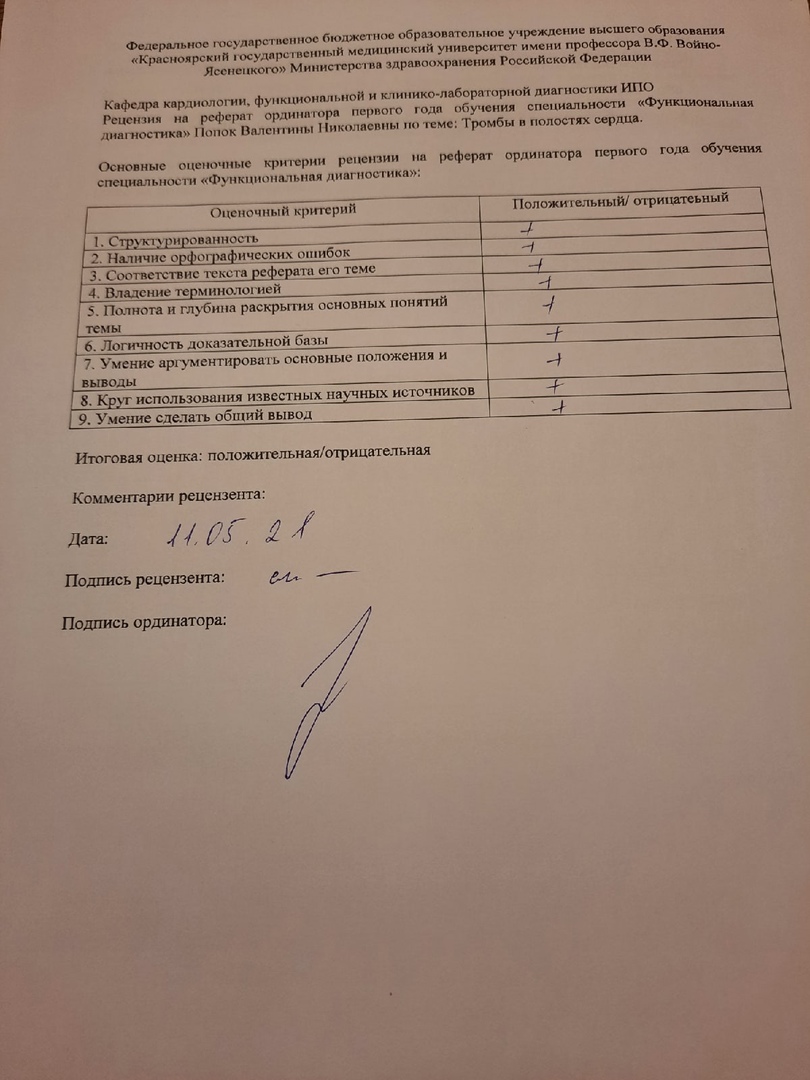 